TRIVIS - Střední škola veřejnoprávní a Vyšší odborná škola prevence kriminality 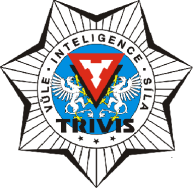 a krizového řízení Praha,s. r. o.Hovorčovická 1281/11 182 00  Praha 8 - Kobylisy OR  vedený Městským soudem v Praze, oddíl C, vložka 50353Telefon a fax: 233 543 233          E-mail : praha@trivis.cz                IČO 25 10 91 38PŘIJÍMACÍ ŘÍZENÍ – vyhlášení 2. kolaPřijímací řízení pro školní rok 2019/2020 
obor Bezpečnostní služby 68-42-L/51 - základní informaceZ důvodu nepřijetí stanoveného počtu žáků do 1. ročníku, vyhlašuji pro 3leté dálkové nástavbové studium (kód 68–42–L/51) 2. kolo přijímacího řízení.Termín podání přihlášek: 24. 5. 2019Přihlášky uchazeče budou doručeny v písemné podobě  a opatřeny lékařským potvrzením.Každému uchazeči bude podle pořadí přijetí jeho přihlášky přiděleno registrační číslo, které mu bude písemně doručeno spolu s pozvánkou k přijímacímu řízení nejpozději 7 dní před termínem konání přijímacího řízení.Termín přijímacího řízení 2. kola :               3. června 2019   Místo konání:   Sekretariát dálkového studia – 1. patro vpravo / mezi 9.00 – 11.00 hodV případě, že Vám daný termín nevyhovuje, prosím kontaktujte sekretariát dálkového studia zprávou na e-mail dalkove@trivis.cz  k dohodnutí vhodnějšího termínu. Rádi Vám vyjdeme vstříc.Průběh přijímacího řízeníPodle zákona č. 561/2004 Sb. (školský zákon) proběhne přijímací řízení následovně.Přihlášení uchazeči budou k přijímacímu řízení vyzváni písemně pozvánkou k přijímacímu řízení, kde najdou všechny potřebné informace.Žáci se přijímají ve 2. kole přijímacího řízení již bez jednotné přijímací zkoušky Minimální kritérium pro přijetí není stanoveno.       Výsledky přijímacího řízeníO výsledku přijímacího řízení (Rozhodnutí o přijetí) budou uchazeči informováni nejpozději do dvou pracovních dnů. V den přijímacího řízení budou přijatí uchazeči:·       podepisovat Smlouvu o poskytnutí středního odborného vzdělání s maturitní zkouškou za úplatu ve tříleté dálkové formě vzdělávání v oboru Bezpečnostní služby 68-42-L/51·       současně s podpisem smlouvy uhradí v hotovosti školné ve výši 7.000 Kč za 1. pololetí školního roku 2019/2020·       odevzdají vyplněné doklady, které obdrželi  s pozvánkou k přijímacímu řízení a další v pozvánce specifikované dokumentyV Praze dne 30. dubna 2019                                                                                                   Mgr. Bc. Jiří FUCHS                                                                                      ředitel TRIVIS SŠV a VOŠ Praha s.r.o.